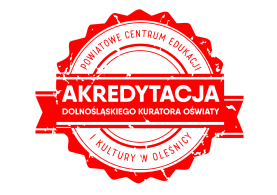 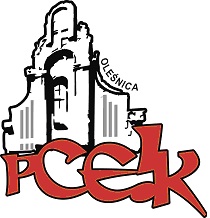 ZAPRASZAMY NA WARSZTATKOD:W45Adresaci: nauczyciele matematyki wszystkich etapów edukacyjnych, zainteresowani nauczyciele edukacji wczesnoszkolnej, pedagodzy szkolni, nauczyciele terapeuci pedagogiczniCele: 	Zaprezentowanie ciekawych pomysłów na lekcje matematyki w terenie:poszerzenie wiedzy na temat wpływu aktywnych metod nauczania na proces uczenia się uczniów, poznanie przykładów gier i zabaw w terenie.PROGRAM SZKOLENIA:Wykorzystanie aktywnych metod uczenia matematyki.Gry i zabawy matematyczne. Ciekawe pomysły na lekcje.Termin szkolenia – 8 kwietnia 2020 r. godz. 15.45Czas trwania – 3 godziny dydaktyczneKierownik merytoryczny - Joanna Palińska - konsultant ds. edukacji matematycznej, trener, nauczyciel, egzaminator OKE, ekspert do spraw awansu zawodowego dla nauczycieli, członek Stowarzyszenia Nauczycieli Matematyki oraz facebookowej grupy Superbelfrzy RP.  Autorka strony internetowej www.matematykawpodstawowce.plOsoby zainteresowane udziałem w formie doskonalenia prosimy o przesyłanie zgłoszeń do 03.04.2020 r. Zgłoszenie na szkolenie następuje poprzez wypełnienie formularza (załączonego do zaproszenia) i przesłanie go pocztą mailową do PCEiK. Ponadto przyjmujemy telefoniczne zgłoszenia na szkolenia. W przypadku korzystania z kontaktu telefonicznego konieczne jest wypełnienie formularza zgłoszenia w dniu rozpoczęcia szkolenia. Uwaga! Ilość miejsc ograniczona. Decyduje kolejność zapisów.Odpłatność:● nauczyciele z placówek oświatowych prowadzonych przez Miasta i Gminy, które podpisały z PCEiK porozumienie dotyczące doskonalenia zawodowego nauczycieli na 2020 rok oraz z placówek prowadzonych przez Starostwo Powiatowe w Oleśnicy –  bezpłatnie● nauczyciele z placówek oświatowych prowadzonych przez Miasta i Gminy, które nie podpisały z PCEiK porozumienia dotyczącego doskonalenia zawodowego nauczycieli na 2020 rok, nauczyciele z placówek niepublicznych – 100 zł*  w przypadku form liczących nie więcej niż 4 godziny dydaktyczne i realizowanych przez konsultanta/doradcę  metodycznego zatrudnionego w PCEiK.Wpłaty na konto bankowe Numer konta: 26 9584 0008 2001 0011 4736 0005Rezygnacja z udziału w formie doskonalenia musi nastąpić w formie pisemnej (np. e-mail), najpóźniej na 3 dni robocze przed rozpoczęciem szkolenia. Rezygnacja w terminie późniejszym wiąże się z koniecznością pokrycia kosztów organizacyjnych w wysokości 50%. Nieobecność na szkoleniu lub konferencji nie zwalnia z dokonania opłaty.